ДОГОВОР  № _____г. Москва                                                                                                                     "___"____________ 201__г._______________________________________________________________________________,именуемая в дальнейшем "Покупатель", с одной стороны, и ИП Романова Рита Андреевна, действующая на основании свидетельства ОГРЮИП, именуемая в дальнейшем "Продавец", с другой стороны, заключили настоящий Договор о нижеследующем:ПРЕДМЕТ ДОГОВОРА    1.1. По настоящему Договору Продавец обязуется передать в собственность Покупателя натуральные волосы, (далее по тексту - "Товар") в количестве и ассортименте, указанных в п. 1.2 настоящего Договора,  а Покупатель  обязуется  принять Товар  и уплатить за него цену в размере и в порядке, предусмотренных Договором.    1.2. Продавец передает Покупателю следующий Товар (Натуральные волосы):Цвет волос: _______________________________________________________________________________Длина волос:______________________________________________________________________________Количество капсул/Вес волос:_______________________________________________________________Примечания_______________________________________________________________________________ПРАВА И ОБЯЗАННОСТИ СТОРОН    2.1. Продавец обязан:2.1.1. Передать Покупателю Товар надлежащего качества в порядке и в сроки, предусмотренные настоящим Договором.2.1.2. Произвести проверку качества Товара в порядке, предусмотренном настоящим Договором.    2.2. Покупатель обязан:2.2.1. Принять Товар от Продавца в порядке и в сроки, предусмотренные настоящим Договором.2.2.2. Оплатить Товар в порядке и в сроки, предусмотренные настоящим Договором.ЦЕНА ДОГОВОРА И ПОРЯДОК РАСЧЕТОВ    3.1. Цена Товара, передаваемого по настоящему Договору, составляет: __________________ рублей.    3.2. Цена Договора уплачивается Покупателем в день подписания Договора;    3.3. Оплата  Договора Покупателем производится путем внесения  денежных средств в кассу Продавца, либо путем оплаты Товара кредитной картой (в данном случае оплачивается также комиссия банка за перечисление денежных средств  в размере 5% от стоимости товара);    3.4. Датой оплаты считается дата, указанная на чеке.КАЧЕСТВО ТОВАРА    4.1. Продавец обязуется предоставить Натуральные волосы по параметрам, прописанным в п. 1.2.ПЕРЕДАЧА И ПРИНЯТИЕ ТОВАРА    5.1. Покупатель обязан осмотреть Товар, проверить соответствие качества и количества Товара условиям настоящего Договора и принять Товар. Покупатель проинформирован, что принятие Товара Покупателем подтверждается подписанием  данного Договора.    5.2. Право собственности на Товар, а также риск повреждения Товара переходит от Продавца к Покупателю с момента подписания обеими Сторонами данного Договора.    5.3. Продавец считается исполнившим свою обязанность по передаче Товара с момента  подписания обеими Сторонами данного Договора.    5.4. Если Продавец передал Покупателю в нарушение п. 1.2 настоящего Договора меньшее количество Товара, Покупатель вправе потребовать компенсировать недостающее количество Товара.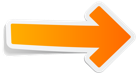     5.5. Натуральные волосы относятся к товару,  не подлежащему возврату или обмену на аналогичный товар после их покупки (Постановление Правительства РФ от 19.01.1998г. №55). Качество и цвет волос проверяются Покупателем до подписания Договора. После подписания Договора претензии по качеству и цвету волос не принимаются.ОТВЕТСТВЕННОСТЬ СТОРОН    6.1. За нарушение иных условий настоящего Договора Стороны несут ответственность, предусмотренную действующим законодательством Российской Федерации.РАЗРЕШЕНИЕ СПОРОВ    7.1. Все споры и разногласия, которые могут возникнуть между Сторонами по вопросам, не нашедшим своего разрешения в тексте настоящего Договора, будут разрешаться путем переговоров на основе действующего законодательства Российской Федерации.    7.2. При не урегулировании в процессе переговоров спорных вопросов споры разрешаются в суде в порядке, установленном действующим законодательством Российской Федерации.ЗАКЛЮЧИТЕЛЬНЫЕ ПОЛОЖЕНИЯ    8.1. Настоящий Договор вступает в силу с даты его подписания Сторонами и действует до полного исполнения ими обязательств по настоящему Договору.    8.2. Любые изменения и дополнения к настоящему Договору должны быть составлены в письменной форме и подписаны Сторонами или надлежаще уполномоченными на то представителями Сторон.    8.3. Во всем остальном, что не предусмотрено настоящим Договором, Стороны руководствуются действующим законодательством Российской Федерации.РЕКВИЗИТЫ СТОРОНПродавец: ИП Романова Рита Андреевна, ИНН 507803240510, ОГРНИП 314501022300021, 8(925)3666755, Московская обл., Талдомский р-он, пос. ЗапрудняПокупатель: ________________________________________________________________________________________________________________________________________________________________________ПОДПИСИ СТОРОНПродавец:                                  							     Покупатель:__________/ Романова Р.А /          			                                      __________/_____________ /(подпись)         (Ф.И.О.)             						       (подпись)         (Ф.И.О.)